（一）工资待遇二、招聘岗位（一）公安类：事业编制特警95名，便民警务站、公安检查站人员200名。1.事业编特警职位表2.公安警务站、检查站工作人员职位表（二）教育类：中学教师98名，小学教师176名，学前教师126名，共400名。1.中学教师职位表（98名）2.小学教师职位表（176名）（三）卫生类：81人。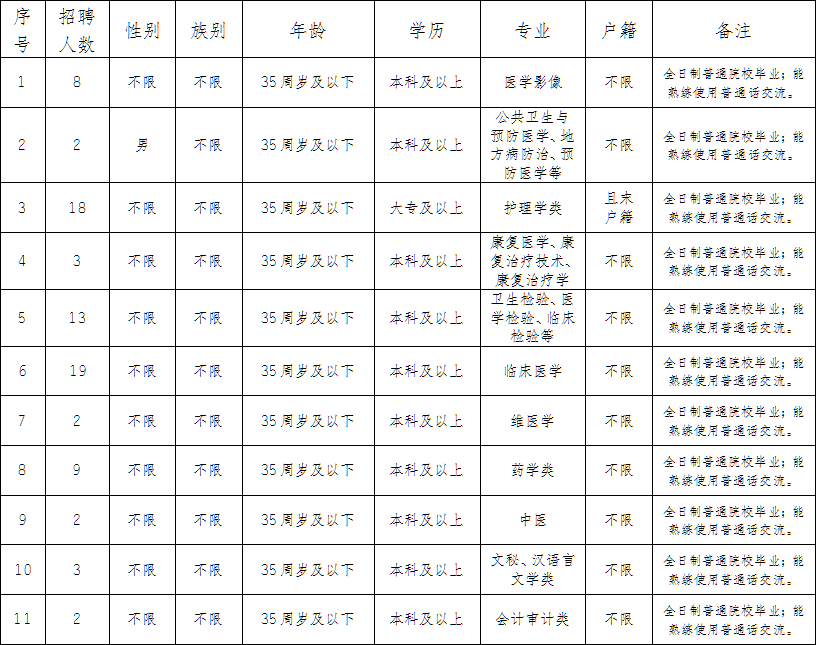 待遇





单位待遇





单位月实发工资
（已扣除五险一金）月实发工资
（已扣除五险一金）月实发工资
（已扣除五险一金）月实发工资
（已扣除五险一金）其他津补贴（后三项需工作满一年且考核合格）其他津补贴（后三项需工作满一年且考核合格）其他津补贴（后三项需工作满一年且考核合格）其他津补贴（后三项需工作满一年且考核合格）其他津补贴（后三项需工作满一年且考核合格）招聘条件年龄待遇





单位待遇





单位本科大专中专高中月值班津贴年住房公积金13月奖励工资年绩效考核奖冬季采暖补贴招聘条件年龄公安公安5217516549024902100016000-170001800-20008000-120001050特警：退伍军人、公安司法院校大专及以上；其他院校本科及以上；限男性。
检查站、警务站工作人员：普通院校大专及以上，退伍士兵高中及以上，女性占10%。特警30周岁及以下；检查站、警务站工作人员35周岁以下。教育教育422241724104100016000-170001800-20008000-120001050普通话达二乙及以上水平或MHK达三乙及以上水平。工作一年内需取得教师资格证。 30周岁及以下。卫生医生40894064100016000-170001800-20008000-120001050全日制本科及以上35周岁及以下，具有执业医师证的40岁以下，中级以上职称年龄不限。卫生护士42224172100016000-170001800-20008000-120001050全日制大专及以上35周岁及以下。具有中级以上职称年龄不限。招聘人数性别族别年龄学历专业备注95男不限30周岁及以下公安司法院校大专及以上；其他院校本科及以上不限退伍军人学历可放宽至高中；能熟练使用普通话交流。招聘人数性别族别年龄学历专业备注185男不限35周岁及以下大专及以上不限退伍军人学历可放宽至高中；能熟练使用普通话交流。15女不限35周岁及以下大专及以上不限退伍军人学历可放宽至高中；能熟练使用普通话交流。数学语文政治历史地理物理化学生物英语计算机美术音乐体育12301087634102213语文数学音乐美术英语科学体育计算机6043141011141410招聘组招聘一组
（河北、陕西、河南、天津、山东、湖北）招聘二组
（甘肃、宁夏、四川、重庆、青海、云南、贵州）报到保障组电子邮箱组长张国防：组织部副部长
18160288627袁家辉：人社局局长13999018068副组长王峰：组织部办公室主任13899001235王晓军：县中学副校长15309965876公安王士金：看守所副所长15909965585闫晓起：法制大队队长13999620573刘文军：公安局办公室主任15509962889周正海：公安局干部13579030370袁栋文：公安局办公室干部1819622317陈川：公安局办公室干部15099240979525189588@qq.com教育王伟江：县二中总务处主任18034839911杨红：第一幼儿园副园长18999011939舒先虎：县二中工会主席13667502668陈海霞：第二幼儿园副园长15899001929刘红良：县二小党政办副主任18799822892白冰：教育局教育人事科主任13779672626陈荣明：教育局干部13095168196张瑜珈：教育局干部18799090052高梅：教育局干部18997603839408590712@qq.com卫生请与招聘一组成员联系请与招聘二组成员联系蒋西倩：卫计委医政科干部15809969628刘成琳：卫计委医政科干部15999016807405892868@qq.com人社陈永花：人社局干部13187813438李欣：县人社局干部18149964746王浩彬：县人社局干部17628290283蒋奎：人社局干部科科长18935747765499527584@qq.com